Российская  ФедерацияСовет депутатов Трегубовского сельского поселенияЧудовского района Новгородской областиРЕШЕНИЕот  24.04.2015 г.  № 256д. ТрегубовоО внесении изменений в решениеСовета депутатов Трегубовскогосельского поселения от 25.12.2014№ 231 «О бюджете Трегубовскогосельского поселения на 2015 год и на плановый период 2016 и 2017 годов»       В соответствии с Бюджетным кодексом Российской Федерации, Уставом Трегубовского сельского поселения, Положением о бюджетном процессе в Трегубовском сельском поселении, Уведомлением Комитета экономики и финансов Администрации Чудовского муниципального района от  31.03.2015 № 2, в связи с внесением изменений в областной закон «Об областном бюджете на 2015 год и на плановый период 2016 и 2017 годов» 25.03.2015 г. в части изменений субсидий на дорожную деятельность, Совет депутатов Трегубовского сельского поселения РЕШИЛ:              1. Внести изменения  в решение Совета депутатов Трегубовского сельского поселения от 25.12.2014 № 231 «О бюджете Трегубовского сельского поселения на 2015 год и на плановый период 2016 и 2017 годов» согласно приложению.              2. Опубликовать решение в официальном бюллетене Администрации Трегубовского сельского поселения «МИГ Трегубово» и на официальном сайте Администрации Трегубовского сельского поселения в сети «Интернет».Глава поселения                                             С.Б. АлексеевПриложение к решению Совета депутатов Трегубовского сельского поселенияот  24.04.2015 г. № 256                                                                                                                          ИЗМЕНЕНИЯв решение Совета депутатов Трегубовского сельского поселения от 25.12.2014 г. № 231 «О бюджете сельского поселения на 2015 год и на плановый период 2016 и 2017 годов».1.  Пункты 1, 7  изложить в следующей редакции:«1. Утвердить основные характеристики бюджета поселения на 2015 год:	1) прогнозируемый общий объем доходов бюджета поселения в сумме 7918,1 тыс. рублей;	2) прогнозируемый общий объем расходов бюджета поселения в сумме 9078,1 тыс. рублей;         3) прогнозируемый дефицит бюджета поселения в сумме 1160,0 тыс. руб.»;«7. Установить объем безвозмездных поступлений из районного бюджета на 2015 год в сумме 4728,0  тыс. рублей, на 2016 год в сумме 3244,1 тыс. рублей, на 2017 год  в сумме 4010,0 тыс. рублей согласно Приложению 5 к настоящему решению.».2. Внести изменения в приложение № 1:Перечень главных Администраторов доходов бюджета Трегубовского сельского поселения.3. Внести изменения в приложение № 4:4. Внести изменения в приложение № 5:Объем межбюджетных трансфертов, предполагаемых к получению от бюджетов других уровней, на 2015 год и плановый период 2016-2017 годов5. Внести изменения в приложение № 6:Распределение бюджетных ассигнований  по разделам, подразделам, целевым статьям (муниципальным программам и непрограммным направлениям деятельности), группам и подгруппам видов расходов классификации расходов бюджета Трегубовского сельского поселения на 2015 год и плановый период 2016 и 2017 годов* «*» - без учета условно утвержденных расходов на 2016 год в сумме 189,1 тыс. рублей, и на 2017 год в сумме 345,9 тыс. рублей.6. Внести изменения в приложение № 7:Ведомственная структура расходов бюджета Трегубовского сельского поселения на 2015 год и на плановый период 2016-2017 годов* «*» - без учета условно утвержденных расходов на 2016 год в сумме 189,1 тыс. рублей, и на 2017 год в сумме 345,9 тыс. рублей.7. Внести изменения в приложение № 8:Распределение бюджетных ассигнований на реализациюмуниципальных программ на 2015 год и на плановый период 2016 и 2017 годов8. Внести изменения в приложение № 10:Приложение № 10 к  решениюСовета депутатов Трегубовского сельского поселения «О бюджете Трегубовского сельского поселения на 2015 год и  плановый период  2016 и 2017 годов» от 25.12.2014. № 231Источники внутреннего финансирования дефицитабюджета Трегубовского сельского поселения на 2015 год_________________________________Приложение № 1 к решениюСовета депутатов Трегубовского сельского поселения «О бюджете Трегубовского сельского поселения на 2015 год и плановый период  2016 и 2017 годов»от 25.12.2014  № 231Код главыКодНаименование343ИНН 5318007536КПП 531801001Администрация Трегубовского  сельского поселения3431 08 04020 01 1000 110Государственная пошлина за совершение нотариальных действий должностными лицами органов местного самоуправления, уполномоченными в соответствии с законодательными актами Российской Федерации на совершение нотариальных действий3431 11 09045 10 0001 120Прочие поступления от использования имущества, находящегося в собственности поселений (за исключением имущества муниципальных бюджетных и автономных учреждений, а также имущества муниципальных унитарных предприятий, в том числе казенных)3431 11 09045 10 0002 120Прочие поступления от использования имущества, находящегося в собственности поселений (за исключением имущества муниципальных бюджетных и автономных учреждений, а также имущества муниципальных унитарных предприятий, в том числе казенных)3431 11 09045 10 0003 120Прочие поступления от использования имущества, находящегося в собственности поселений (за исключением имущества муниципальных бюджетных и автономных учреждений, а также имущества муниципальных унитарных предприятий, в том числе казенных)3431 14 02053 10 0000 410Доходы от реализации иного имущества, находящегося в собственности поселений (за исключением имущества муниципальных бюджетных и автономных учреждений, а также имущества муниципальных унитарных предприятий, в том числе казенных), в части реализации основных средств по указанному имуществу3431 14 06013 10 0000 430Доходы от продажи земельных участков, государственная собственность на которые не разграничена, и которые расположены в границах поселений3431 14 06025 10 0000 430Доходы   от    продажи    земельных    участков,
находящихся  в   собственности   поселений   (за
исключением  земельных  участков   муниципальных
бюджетных и автономных учреждений)              3431 16 46000 10 0000 140Поступления сумм в возмещение ущерба в связи с нарушением исполнителем (подрядчиком) условий государственных контрактов или иных договоров, финансируемых за счет средств муниципальных дорожных фондов поселений, либо в связи с уклонением от заключения таких контрактов или иных договоров3431 17 01050 10 0000 180Невыясненные поступления, зачисляемые в бюджет поселения3431 17 05050 10 0000 180Прочие неналоговые доходы бюджета поселения3432 02 01001 10 0000 151Дотации бюджетам поселений на выравнивание бюджетной обеспеченности3432 02 01003 10 0000 151Дотация бюджетам поселений на поддержку мер по обеспечению сбалансированности бюджетов3432 02 02077 10 0000 151Субсидии бюджетам поселений на софинансирование капитальных вложений в объекты муниципальной собственности3432 02 02136 10 0000 151Субсидии бюджетам поселений на реализацию программ повышения эффективности бюджетных расходов3432 02 02216 10 0000 151Субсидии бюджетам поселений на осуществление дорожной деятельности в отношении автомобильных дорог общего пользования, а также капитального ремонта и ремонта дворовых территорий многоквартирных домов, проездов к дворовым территориям многоквартирных домов населенных пунктов3432 02 02999 10 8049 151Прочие субсидии бюджетам сельских поселений3432 02 03015 10 0000 151Субвенции бюджетам  поселений  на осуществление первичного воинского учета на территориях где отсутствуют военные комиссариаты3432 02 03024 10 9029 151Субвенция бюджетам поселений на выполнение передаваемых полномочий субъектов Российской Федерации3432 02 04014 10 0000 151Межбюджетные трансферты, передаваемые бюджетам сельских поселений из бюджетов муниципальных районов на осуществление части полномочий по решению вопросов местного значения в соответствии с заключенными соглашениями3432 07 05030 10 0000 180Прочие безвозмездные поступления в бюджеты сельских поселений3432 08 05000 10 0000 151Перечисления из бюджетов поселений (в бюджеты поселений) для осуществления возврата (зачета) излишне уплаченных или излишне взысканных сумм налогов, сборов и иных платежей, а также сумм процентов за несвоевременное осуществление такого возврата и процентов, начисленных на излишне взысканные суммы3432 19 05000 10 0000 151Возврат остатков субсидий, субвенций и иных межбюджетных трансфертов, имеющих целевое назначение, прошлых лет из бюджетов поселенийПриложение № 4 к  решениюСовета депутатов Трегубовского сельского поселения «О бюджете Трегубовского сельского поселения на 2015 год и  плановый период  2016 и 2017 годов» от 25.12.2014   № 231Приложение № 4 к  решениюСовета депутатов Трегубовского сельского поселения «О бюджете Трегубовского сельского поселения на 2015 год и  плановый период  2016 и 2017 годов» от 25.12.2014   № 231Приложение № 4 к  решениюСовета депутатов Трегубовского сельского поселения «О бюджете Трегубовского сельского поселения на 2015 год и  плановый период  2016 и 2017 годов» от 25.12.2014   № 231Приложение № 4 к  решениюСовета депутатов Трегубовского сельского поселения «О бюджете Трегубовского сельского поселения на 2015 год и  плановый период  2016 и 2017 годов» от 25.12.2014   № 231Приложение № 4 к  решениюСовета депутатов Трегубовского сельского поселения «О бюджете Трегубовского сельского поселения на 2015 год и  плановый период  2016 и 2017 годов» от 25.12.2014   № 231Приложение № 4 к  решениюСовета депутатов Трегубовского сельского поселения «О бюджете Трегубовского сельского поселения на 2015 год и  плановый период  2016 и 2017 годов» от 25.12.2014   № 231Приложение № 4 к  решениюСовета депутатов Трегубовского сельского поселения «О бюджете Трегубовского сельского поселения на 2015 год и  плановый период  2016 и 2017 годов» от 25.12.2014   № 231Приложение № 4 к  решениюСовета депутатов Трегубовского сельского поселения «О бюджете Трегубовского сельского поселения на 2015 год и  плановый период  2016 и 2017 годов» от 25.12.2014   № 231Поступление доходов в бюджет сельского поселения в 2015-2017 годахПоступление доходов в бюджет сельского поселения в 2015-2017 годахПоступление доходов в бюджет сельского поселения в 2015-2017 годахПоступление доходов в бюджет сельского поселения в 2015-2017 годахПоступление доходов в бюджет сельского поселения в 2015-2017 годахПоступление доходов в бюджет сельского поселения в 2015-2017 годахКод доходов бюджетной классификации Российской ФедерацииКод доходов бюджетной классификации Российской ФедерацииНаименование доходовНаименование доходов                      СУММА (тыс. руб)                      СУММА (тыс. руб)                      СУММА (тыс. руб)                      СУММА (тыс. руб)Код доходов бюджетной классификации Российской ФедерацииКод доходов бюджетной классификации Российской ФедерацииНаименование доходовНаименование доходов2010		201520120112	20162014	   20172014	   20171 00 00000 00 0000 0001 00 00000 00 0000 000НАЛОГОВЫЕ И НЕНАЛОГОВЫЕ ДОХОДЫНАЛОГОВЫЕ И НЕНАЛОГОВЫЕ ДОХОДЫ3190,13619,52907,02907,0НАЛОГОВЫЕ ДОХОДЫНАЛОГОВЫЕ ДОХОДЫ2138,22220,92246,82246,81 01 00000 00 0000 0001 01 00000 00 0000 000НАЛОГИ НА ПРИБЫЛЬ, ДОХОДЫ НАЛОГИ НА ПРИБЫЛЬ, ДОХОДЫ 124,1135,3148,2148,21 01 02000 01 0000 1101 01 02000 01 0000 110Налог на доходы физических лицНалог на доходы физических лиц124,1135,3148,2148,21 01 02010 01 0000 1101 01 02010 01 0000 110Налог на доходы физических лиц с доходов, источником которых является налоговый агент, за исключением доходов, в отношении которых исчисление и уплата налога осуществляются в соответствии со статьями 227, 227.1 и 228 Налогового кодекса Российской ФедерацииНалог на доходы физических лиц с доходов, источником которых является налоговый агент, за исключением доходов, в отношении которых исчисление и уплата налога осуществляются в соответствии со статьями 227, 227.1 и 228 Налогового кодекса Российской Федерации124,1135,3148,2148,21 01 02020 01 0000 1101 01 02020 01 0000 110Налог на доходы физических лиц с доходов, полученных от осуществления деятельности физическими лицами, зарегистрированными в качестве индивидуальных предпринимателей, нотариусов, занимающихся частной практикой, адвокатов, учредивших адвокатские кабинеты и других лиц, занимающихся частной практикой в соответствии со статьей 227 Налогового кодекса Российской ФедерацииНалог на доходы физических лиц с доходов, полученных от осуществления деятельности физическими лицами, зарегистрированными в качестве индивидуальных предпринимателей, нотариусов, занимающихся частной практикой, адвокатов, учредивших адвокатские кабинеты и других лиц, занимающихся частной практикой в соответствии со статьей 227 Налогового кодекса Российской Федерации00001 01 02030 01 0000 1101 01 02030 01 0000 110Налог на доходы физических лиц с доходов, полученных физическими лицами в соответствии со статьей 228 Налогового Кодекса Российской ФедерацииНалог на доходы физических лиц с доходов, полученных физическими лицами в соответствии со статьей 228 Налогового Кодекса Российской Федерации00001 03 00000 00 0000 0001 03 00000 00 0000 000НАЛОГИ НА ТОВАРЫ (РАБОТЫ, УСЛУГИ), РЕАЛИЗУЕМЫЕ НА ТЕРРИТОРИИ РОССИЙСКОЙ ФЕДЕРАЦИИНАЛОГИ НА ТОВАРЫ (РАБОТЫ, УСЛУГИ), РЕАЛИЗУЕМЫЕ НА ТЕРРИТОРИИ РОССИЙСКОЙ ФЕДЕРАЦИИ621,1621,1621,1621,11 03 02230 01 0000 1101 03 02230 01 0000 110Доходы от уплаты акцизов на дизельное топливо, подлежащие распределению между бюджетами субъектов Российской Федерации и местными бюджетами с учетом установленных дифференцированных нормативов отчислений в местные бюджетыДоходы от уплаты акцизов на дизельное топливо, подлежащие распределению между бюджетами субъектов Российской Федерации и местными бюджетами с учетом установленных дифференцированных нормативов отчислений в местные бюджеты227,0227,0227,0227,01 03 02240 01 0000 1101 03 02240 01 0000 110Доходы от уплаты акцизов на моторные масла для дизельных и (или) карбюраторных (инжекторных) двигателей, подлежащие распределению между бюджетами субъектов Российской Федерации и местными бюджетами с учетом установленных дифференцированных нормативов отчислений в местные бюджетыДоходы от уплаты акцизов на моторные масла для дизельных и (или) карбюраторных (инжекторных) двигателей, подлежащие распределению между бюджетами субъектов Российской Федерации и местными бюджетами с учетом установленных дифференцированных нормативов отчислений в местные бюджеты5,05,05,05,01 03 02250 01 0000 1101 03 02250 01 0000 110Доходы от уплаты акцизов на автомобильный бензин, подлежащие распределению между бюджетами субъектов Российской Федерации и местными бюджетами с учетом установленных дифференцированных нормативов отчислений в местные бюджетыДоходы от уплаты акцизов на автомобильный бензин, подлежащие распределению между бюджетами субъектов Российской Федерации и местными бюджетами с учетом установленных дифференцированных нормативов отчислений в местные бюджеты368,0368,0368,0368,01 03 02260 01 0000 1101 03 02260 01 0000 110Доходы от уплаты акцизов на прямогонный бензин, подлежащие распределению между бюджетами субъектов Российской Федерации и местными бюджетами с учетом установленных дифференцированных нормативов отчислений в местные бюджетыДоходы от уплаты акцизов на прямогонный бензин, подлежащие распределению между бюджетами субъектов Российской Федерации и местными бюджетами с учетом установленных дифференцированных нормативов отчислений в местные бюджеты21,121,121,121,11 05 00000 00 0000 0001 05 00000 00 0000 000НАЛОГИ НА СОВОКУПНЫЙ ДОХОДНАЛОГИ НА СОВОКУПНЫЙ ДОХОД2,03,53,53,51 05 03000 01 0000 1101 05 03000 01 0000 110Единый сельскохозяйственный налогЕдиный сельскохозяйственный налог2,03,53,53,51 05 03010 01 0000 1101 05 03010 01 0000 110Единый сельскохозяйственный налогЕдиный сельскохозяйственный налог2,03,53,53,51 05 03020 01 0000 1101 05 03020 01 0000 110Единый сельскохозяйственный налог (за налоговые периоды, истекшие до 1 января 2011 года)Единый сельскохозяйственный налог (за налоговые периоды, истекшие до 1 января 2011 года)00001 06 00000 00 0000 0001 06 00000 00 0000 000НАЛОГИ НА ИМУЩЕСТВОНАЛОГИ НА ИМУЩЕСТВО1382,01451,01462,01462,01 06 01000 00 0000 110  1 06 01000 00 0000 110  Налог на имущество физических лицНалог на имущество физических лиц197,0207,0218,0218,01 06 01030 10 0000 110 1 06 01030 10 0000 110 Налог на имущество физических лиц, взимаемый по ставкам, применяемым к объектам налогообложения, расположенным в границах поселенийНалог на имущество физических лиц, взимаемый по ставкам, применяемым к объектам налогообложения, расположенным в границах поселений197,0207,0218,0218,01 06 06000 00 0000 1101 06 06000 00 0000 110Земельный налогЗемельный налог1185,01244,01244,01244,01 06 06030 00 0000 1101 06 06030 00 0000 110Земельный налог с организацийЗемельный налог с организаций830,0874,0874,0874,01 06 06033 10 0000 1101 06 06033 10 0000 110Земельный налог с организаций, обладающих земельным участком, расположенным в границах сельских поселенийЗемельный налог с организаций, обладающих земельным участком, расположенным в границах сельских поселений830,0874,0874,0874,01 06 06040 00 0000 1101 06 06040 00 0000 110Земельный налог с физических лицЗемельный налог с физических лиц355,0370,0370,0370,01 06 06043 10 0000 1101 06 06043 10 0000 110Земельный налог с физических лиц, обладающих земельным участком, расположенным в границах сельских поселенийЗемельный налог с физических лиц, обладающих земельным участком, расположенным в границах сельских поселений355,0370,0370,0370,01 08 00000 00 0000 0001 08 00000 00 0000 000ГОСУДАРСТВЕННАЯ ПОШЛИНАГОСУДАРСТВЕННАЯ ПОШЛИНА9,010,012,012,01 08 04000 01 0000 1101 08 04000 01 0000 110Государственная пошлина за совершение нотариальных действий (за исключением действий, совершаемых консульскими учреждениями Российской Федерации)Государственная пошлина за совершение нотариальных действий (за исключением действий, совершаемых консульскими учреждениями Российской Федерации)9,010,012,012,01 08 04020 01 1000 1101 08 04020 01 1000 110Государственная пошлина за совершение нотариальных действий должностными лицами органов местного самоуправления, уполномоченными в соответствии с законодательными актами Российской Федерации на совершение нотариальных действийГосударственная пошлина за совершение нотариальных действий должностными лицами органов местного самоуправления, уполномоченными в соответствии с законодательными актами Российской Федерации на совершение нотариальных действий9,010,012,012,0НЕНАЛОГОВЫЕ ДОХОДЫНЕНАЛОГОВЫЕ ДОХОДЫ1051,91398,6660,2660,21 11 00000 00 0000 0001 11 00000 00 0000 000ДОХОДЫ ОТ ИСПОЛЬЗОВАНИЯ ИМУЩЕСТВА, НАХОДЯЩЕГОСЯ В ГОСУДАРСТВЕННОЙ И МУНИЦИПАЛЬНОЙ СОБСТВЕННОСТИ              ДОХОДЫ ОТ ИСПОЛЬЗОВАНИЯ ИМУЩЕСТВА, НАХОДЯЩЕГОСЯ В ГОСУДАРСТВЕННОЙ И МУНИЦИПАЛЬНОЙ СОБСТВЕННОСТИ              140,0140,0140,0140,01 11 09045 10 0000 1201 11 09045 10 0000 120Прочие поступления от использования имущества, находящегося в собственности поселений (за исключением имущества муниципальных бюджетных и автономных учреждений, а также имущества муниципальных унитарных предприятий, в том числе казенных)Прочие поступления от использования имущества, находящегося в собственности поселений (за исключением имущества муниципальных бюджетных и автономных учреждений, а также имущества муниципальных унитарных предприятий, в том числе казенных)140,0140,0140,0140,01 11 09045 10 0001 1201 11 09045 10 0001 120Доходы от сдачи в аренду имущества, находящегося в собственности поселений (за исключением имущества муниципальных автономных учреждений, а также имущества муниципальных унитарных предприятий, в том числе казенных)Доходы от сдачи в аренду имущества, находящегося в собственности поселений (за исключением имущества муниципальных автономных учреждений, а также имущества муниципальных унитарных предприятий, в том числе казенных)140,0140,0140,0140,01 14 00000 00 0000 0001 14 00000 00 0000 000ДОХОДЫ ОТ ПРОДАЖИ МАТЕРИАЛЬНЫХ И НЕМАТЕРИАЛЬНЫХ АКТИВОВДОХОДЫ ОТ ПРОДАЖИ МАТЕРИАЛЬНЫХ И НЕМАТЕРИАЛЬНЫХ АКТИВОВ911,91258,6520,2520,21 14 02050 10 0000 4101 14 02050 10 0000 410Доходы от реализации имущества, находящегося в собственности поселений (за исключением движимого имущества муниципальных бюджетных и автономных учреждений, а также имущества муниципальных унитарных предприятий, в том числе казенных), в части реализации основных средств по указанному имуществуДоходы от реализации имущества, находящегося в собственности поселений (за исключением движимого имущества муниципальных бюджетных и автономных учреждений, а также имущества муниципальных унитарных предприятий, в том числе казенных), в части реализации основных средств по указанному имуществу911,91258,6520,2520,21 14 02053 10 0000 4101 14 02053 10 0000 410Доходы от реализации иного имущества, находящегося в собственности поселений (за исключением имущества муниципальных бюджетных и автономных учреждений, а также имущества муниципальных унитарных предприятий, в том числе казенных), в части реализации основных средств по указанному имуществуДоходы от реализации иного имущества, находящегося в собственности поселений (за исключением имущества муниципальных бюджетных и автономных учреждений, а также имущества муниципальных унитарных предприятий, в том числе казенных), в части реализации основных средств по указанному имуществу911,91258,6520,2520,22 00 00000 00 0000 0002 00 00000 00 0000 000БЕЗВОЗМЕЗДНЫЕ ПОСТУПЛЕНИЯБЕЗВОЗМЕЗДНЫЕ ПОСТУПЛЕНИЯ4728,03244,14010,04010,02 02 00000 00 0000 0002 02 00000 00 0000 000Безвозмездные поступления от других бюджетов бюджетной системы Российской ФедерацииБезвозмездные поступления от других бюджетов бюджетной системы Российской Федерации4728,03244,14010,04010,02 02 01000 00 0000 1512 02 01000 00 0000 151Дотации бюджетам субъектов Российской Федерации и муниципальных образованийДотации бюджетам субъектов Российской Федерации и муниципальных образований3877,03166,73936,03936,02 02 01001 00 0000 1512 02 01001 00 0000 151Дотации на выравнивание бюджетной обеспеченностиДотации на выравнивание бюджетной обеспеченности3877,03166,73936,03936,02 02 01001 10 0000 1512 02 01001 10 0000 151Дотации бюджетам поселений   на        выравнивание бюджетной обеспеченности Дотации бюджетам поселений   на        выравнивание бюджетной обеспеченности 3877,03166,73936,03936,02 02 02000 10 0000 1512 02 02000 10 0000 151Субсидии  бюджетам бюджетной системы российской Федерации (межбюджетные субсидии) Субсидии  бюджетам бюджетной системы российской Федерации (межбюджетные субсидии) 767,00,00,00,02 02 02999 10 0000 1512 02 02999 10 0000 151Прочие субсидии бюджетам сельских поселенийПрочие субсидии бюджетам сельских поселений767,00,00,00,02 02 02999 10 8049 1512 02 02999 10 8049 151Субсидии бюджетам городских (сельских) поселений на формирование муниципальных дорожных фондов Субсидии бюджетам городских (сельских) поселений на формирование муниципальных дорожных фондов 767,00,00,00,02 02 03000 10 0000 1512 02 03000 10 0000 151Субвенции бюджетам поселений Субвенции бюджетам поселений 76,577,474,074,02 02 03015 10 0000 1512 02 03015 10 0000 151Субвенции бюджетам поселений на осуществление первичного воинского учета на территориях, где отсутствуют военные комиссариатыСубвенции бюджетам поселений на осуществление первичного воинского учета на территориях, где отсутствуют военные комиссариаты76,077,073,573,52 02 03024 10 0000 1512 02 03024 10 0000 151Субвенции бюджетам поселений на выполнение передаваемых полномочий субъектов Российской ФедерацииСубвенции бюджетам поселений на выполнение передаваемых полномочий субъектов Российской Федерации0,50,40,50,52 02 03024 10 9029 1512 02 03024 10 9029 151Осуществление отдельных государственных полномочий по определению перечня должностных лиц, уполномоченных составлять протоколы об административных правонарушениях, предусмотренных соответствующими статьями областного законодательстваОсуществление отдельных государственных полномочий по определению перечня должностных лиц, уполномоченных составлять протоколы об административных правонарушениях, предусмотренных соответствующими статьями областного законодательства0,50,40,50,52 02 04000 00 0000 1512 02 04000 00 0000 151Иные межбюджетные трансфертыИные межбюджетные трансферты7,50,00,00,02 02 04014 00 0000 1512 02 04014 00 0000 151Межбюджетные трансферты, передаваемые бюджетам муниципальных образований на осуществление части полномочий по решению вопросов местного значения в соответствии с заключенными соглашениямиМежбюджетные трансферты, передаваемые бюджетам муниципальных образований на осуществление части полномочий по решению вопросов местного значения в соответствии с заключенными соглашениями7,50,00,00,02 02 04014 10 0000 1512 02 04014 10 0000 151Межбюджетные трансферты, передаваемые бюджетам сельских поселений из бюджетов муниципальных районов на осуществление части полномочий по решению вопросов местного значения в соответствии с заключенными соглашениямиМежбюджетные трансферты, передаваемые бюджетам сельских поселений из бюджетов муниципальных районов на осуществление части полномочий по решению вопросов местного значения в соответствии с заключенными соглашениями7,50,00,00,0ВСЕГО ДОХОДОВВСЕГО ДОХОДОВ7918,16863,66917,06917,0Приложение № 5 к  решениюСовета депутатов Трегубовского сельского поселения «О бюджете Трегубовского сельского поселения на 2015 год и  плановый период  2016 и 2017 годов» от 25.12.2014   № 231КБКНаименование доходовСумма (тыс.руб.)Сумма (тыс.руб.)Сумма (тыс.руб.)Сумма (тыс.руб.)КБКНаименование доходов2015 год2015 год2016 год2017 год2 00 00000 00 0000 000БЕЗВОЗМЕЗДНЫЕ ПОСТУПЛЕНИЯ4728,04728,03244,14010,02 02 00000 00 0000 000Безвозмездные поступления от других бюджетов бюджетной системы Российской ФедерацииБезвозмездные поступления от других бюджетов бюджетной системы Российской Федерации4728,03244,14010,02 02 01000 00 0000 151Дотации бюджетам субъектов Российской Федерации и муниципальных образованийДотации бюджетам субъектов Российской Федерации и муниципальных образований3877,03166,73936,02 02 01001 00 0000 151Дотации на выравнивание бюджетной обеспеченностиДотации на выравнивание бюджетной обеспеченности3877,03166,73936,02 02 01001 10 0000 151Дотации бюджетам поселений   на        выравнивание бюджетной обеспеченности Дотации бюджетам поселений   на        выравнивание бюджетной обеспеченности 3877,03166,73936,02 02 02000 10 0000 151Субсидии  бюджетам бюджетной системы российской Федерации (межбюджетные субсидии)Субсидии  бюджетам бюджетной системы российской Федерации (межбюджетные субсидии)767,00,00,02 02 02999 10 0000 151Прочие субсидии бюджетам сельских поселенийПрочие субсидии бюджетам сельских поселений767,00,00,02 02 02999 10 8049 151Субсидии бюджетам городских (сельских) поселений на формирование муниципальных дорожных фондов Субсидии бюджетам городских (сельских) поселений на формирование муниципальных дорожных фондов 767,00,00,02 02 03000 10 0000 151Субвенции бюджетам поселенийСубвенции бюджетам поселений76,577,474,02 02 03015 10 0000 151Субвенции бюджетам поселений на осуществление первичного воинского учета на территориях, где отсутствуют военные комиссариатыСубвенции бюджетам поселений на осуществление первичного воинского учета на территориях, где отсутствуют военные комиссариаты76,077,073,52 02 03024 10 0000 151Субвенции бюджетам поселений на выполнение передаваемых полномочий субъектов Российской ФедерацииСубвенции бюджетам поселений на выполнение передаваемых полномочий субъектов Российской Федерации0,50,40,52 02 03024 10 9029 151Осуществление отдельных государственных полномочий по определению перечня должностных лиц, уполномоченных составлять протоколы об административных правонарушениях, предусмотренных соответствующими статьями областного законодательстваОсуществление отдельных государственных полномочий по определению перечня должностных лиц, уполномоченных составлять протоколы об административных правонарушениях, предусмотренных соответствующими статьями областного законодательства0,50,40,52 02 04000 00 0000 151Иные межбюджетные трансфертыИные межбюджетные трансферты7,50,00,02 02 04014 00 0000 151Межбюджетные трансферты, передаваемые бюджетам муниципальных образований на осуществление части полномочий по решению вопросов местного значения в соответствии с заключенными соглашениямиМежбюджетные трансферты, передаваемые бюджетам муниципальных образований на осуществление части полномочий по решению вопросов местного значения в соответствии с заключенными соглашениями7,50,00,02 02 04014 10 0000 151Межбюджетные трансферты, передаваемые бюджетам сельских поселений из бюджетов муниципальных районов на осуществление части полномочий по решению вопросов местного значения в соответствии с заключенными соглашениямиМежбюджетные трансферты, передаваемые бюджетам сельских поселений из бюджетов муниципальных районов на осуществление части полномочий по решению вопросов местного значения в соответствии с заключенными соглашениями7,50,00,0Приложение № 6 к решениюСовета депутатов Трегубовского сельского поселения «О бюджете Трегубовского сельского поселения на 2015 год и  плановый период  2016 и 2017 годов» от 25.12 2014  № 231НаименованиеРЗПрЦСРВРСумма (тыс. рублей)Сумма (тыс. рублей)Сумма (тыс. рублей)НаименованиеРЗПрЦСРВР201520162017Общегосударственные вопросы014862,54316,44316,5Функционирование высшего должностного лица субъекта Российской Федерации и  муниципального образования0102516,8516,8516,8Муниципальная программа «Создание комфортных условий  проживания для населения Трегубовского сельского поселения на 2015 – 2017 годы»010201 0 0000516,8516,8516,8Подпрограмма «Обеспечение реализации муниципальной программы «Создание комфортных условий проживания для населения Трегубовского сельского поселения на 2015 – 2017 годы»010201 1 0000516,8516,8516,8Финансовое обеспечение функций Главы Трегубовского сельского поселения010201 1 2016516,8516,8516,8Расходы на выплаты персоналу в целях обеспечения выполнения функций государственными (муниципальными) органами, казенными учреждениями, органами управления государственными внебюджетными фондами 010201 1 2016100516,8516,8516,8Расходы на выплаты персоналу государственных (муниципальных) органов010201 1 2016120516,8516,8516,8Функционирование Правительства Российской Федерации, высших исполнительныхорганов государственной власти субъектов Российской  Федерации, местных администраций01043491,23483,63483,7Муниципальная программа «Создание комфортных условий  проживания для населения Трегубовского сельского поселения на 2015 – 2017 годы»010401 0 00003483,23483,23483,2Подпрограмма «Обеспечение реализации муниципальной программы «Создание комфортных условий проживания для населения Трегубовского сельского поселения на 2015 – 2017 годы»010401 1 00003483,23483,23483,2Финансовое обеспечение функций аппарата Администрации Трегубовского сельского поселения010401 1 20173483,23483,23483,2Расходы на выплаты персоналу в целях обеспечения выполнения функций государственными (муниципальными) органами, казенными учреждениями, органами управления государственными внебюджетными фондами 010401 1 20171002500,02583,22583,2Расходы на выплаты персоналу государственных (муниципальных) органов010401 1 20171202500,02583,22583,2Закупка товаров, работ и услуг для государственных (муниципальных) нужд010401 1 2017200850,0850,0850,0Иные закупки товаров, работ и услуг для обеспечения государственных (муниципальных) нужд010401 1 2017240850,0850,0850,0Социальное обеспечение и иные выплаты населению010401 1 201730083,20,00,0Социальные выплаты гражданам, кроме публичныхнормативных социальных выплат010401 1 201732083,20,00,0Иные бюджетные ассигнования010401 1 201780050,050,050,0Уплата налогов, сборов и иных платежей010401 1 201785050,050,050,0Непрограммные направления деятельности010412 0 00008,00,40,5Осуществление отдельных переданных полномочий по решению вопроса местного значения в соответствии с заключенными соглашениями010412 0 20217,50,00,0Расходы на выплаты персоналу в целях обеспечения выполнения функций государственными (муниципальными) органами, казенными учреждениями, органами управления государственными внебюджетными фондами 010412 0 20211007,10,00,0Расходы на выплаты персоналу государственных (муниципальных) органов010412 0 20211207,10,00,0Закупка товаров, работ и услуг для государственных (муниципальных) нужд010412 0 20212000,40,00,0Иные закупки товаров, работ и услуг для обеспечения государственных (муниципальных) нужд010412 0 20212400,40,00,0Осуществление отдельных государственных полномочий по определению перечня должностных лиц, уполномоченных составлять протоколы об административных правонарушениях, предусмотренных соответствующими статьями областного законодательства010412 0 70650,50,40,5Закупка товаров, работ и услуг для государственных (муниципальных) нужд010412 0 70652000,50,40,5Иные закупки товаров, работ и услуг для обеспечения государственных (муниципальных) нужд010412 0 70652400,50,40,5Обеспечение деятельности финансовых, налоговых и таможенных органов и органов финансового (финансово-бюджетного) надзора0106106,8106,0106,0Непрограммные направления деятельности010612 0 0000106,8106,0106,0Межбюджетные трансферты на осуществление переданных полномочий по внешнему финансовому контролю 010612 0 2019106,8106,0106,0Межбюджетные трансферты010612 0 2019500106,8106,0106,0Иные межбюджетные трансферты010612 0 2019540106,8106,0106,0Обеспечение проведения выборов и референдумов0107120,050,00,0Непрограммные направления деятельности010712 0 0000120,050,00,0Финансовое обеспечение выборов Главы и депутатов Трегубовского сельского поселения010712 0 2018120,050,00,0Иные бюджетные ассигнования010712 0 2018800120,050,00,0Специальные расходы010712 0 2018880120,050,00,0Резервные фонды011110,010,010,0Муниципальная программа «Создание комфортных условий  проживания для населения Трегубовского сельского поселения на 2015 – 2017 годы»011101 0 000010,010,010,0Финансовое обеспечение непредвиденных расходов, в том числе на проведение аварийно-восстановительных работ и иных мероприятий, связанных с ликвидацией последствий  стихийных бедствий и других чрезвычайных ситуаций011101 0 201510,010,010,0Иные бюджетные ассигнования011101 0 201580010,010,010,0Резервные средства011101 0 201587010,010,010,0Другие общегосударственные вопросы0113617,7150,0200,0Муниципальная программа «Создание комфортных условий  проживания для населения Трегубовского сельского поселения на 2015 – 2017 годы»011301 0 0000617,7150,0200,0Финансовое обеспечение мероприятий по реализации полномочия «Владение, пользование и распоряжение имуществом, находящимся в муниципальной собственности поселения»011301 0 2001617,7150,0200,0Закупка товаров, работ и услуг для государственных (муниципальных) нужд011301 0 2001200617,7150,0200,0Иные закупки товаров, работ и услуг для обеспечения государственных (муниципальных) нужд011301 0 2001240617,7150,0200,0Национальная оборона 0276,077,073,5Мобилизационная и вневойсковая подготовка020376,077,073,5Непрограммные направления деятельности020312 0 000076,077,073,5Осуществление первичного воинского учета на территориях, где отсутствуют военные комиссариаты020312 0 511876,077,073,5Расходы на выплаты персоналу в целях обеспечения выполнения функций государственными (муниципальными) органами, казенными учреждениями, органами управления государственными внебюджетными фондами 020312 0 511810076,077,073,5Расходы на выплаты персоналу государственных (муниципальных) органов020312 0 511812076,077,073,5Национальная безопасность и правоохранительная деятельность0331,031,031,0Обеспечение пожарной безопасности031031,031,031,0Муниципальная программа «Создание комфортных условий  проживания для населения Трегубовского сельского поселения на 2015 – 2017 годы»031001 0 000031,031,031,0Проведение мероприятий по обеспечению первичных мер  пожарной безопасности в границах населенных пунктов поселения031001 0 200331,031,031,0Закупка товаров, работ и услуг для государственных (муниципальных) нужд031001 0 200320031,031,031,0Иные закупки товаров, работ и услуг для обеспечения государственных (муниципальных) нужд031001 0 200324031,031,031,0Национальная экономика042129,6621,1621,1Дорожное хозяйство (дорожные фонды)04092129,6621,1621,1Муниципальная программа «Создание комфортных условий  проживания для населения Трегубовского сельского поселения на 2015 – 2017 годы»040901 0 00002129,6621,1621,1Финансовое обеспечение мероприятий по содержанию автомобильных дорог общего пользования местного значения 040901 0 2004400,0200,0200,0Закупка товаров, работ и услуг для государственных (муниципальных) нужд040901 0 2004200400,0200,0200,0Иные закупки товаров, работ и услуг для обеспечения государственных (муниципальных) нужд040901 0 2004240400,0200,0200,0Финансовое обеспечение мероприятий по ремонту автомобильных дорог общего пользования местного значения040901 0 2005624,1321,1321,1Закупка товаров, работ и услуг для государственных (муниципальных) нужд040901 0 2005200624,1321,1321,1Иные закупки товаров, работ и услуг для обеспечения государственных (муниципальных) нужд040901 0 2005240624,1321,1321,1Финансовое обеспечение мероприятий по ремонту дворовых территорий многоквартирных домов и проездов к ним040901 0 2006300,0100,0100,0Закупка товаров, работ и услуг для государственных (муниципальных) нужд040901 0 2006200300,0100,0100,0Иные закупки товаров, работ и услуг для обеспечения государственных (муниципальных) нужд040901 0 2006240300,0100,0100,0Софинансирование расходов по реализации правовых актов Правительства Новгородской области по вопросам формирования муниципальных дорожных фондов040901 0 202238,50,00,0Закупка товаров, работ и услуг для государственных (муниципальных) нужд040901 0 202220038,50,00,0Иные закупки товаров, работ и услуг для обеспечения государственных (муниципальных) нужд040901 0 202224038,50,00,0Расходы на формирование муниципального дорожного фонда поселения за счет средств дорожного фонда Новгородской области040901 0 7152767,00,00,0Закупка товаров, работ и услуг для государственных (муниципальных) нужд040901 0 7152200767,00,00,0Иные закупки товаров, работ и услуг для обеспечения государственных (муниципальных) нужд040901 0 7152240767,00,00,0Жилищно-коммунальное хозяйство051920,01580,01480,0Благоустройство05031920,01580,01480,0Муниципальная программа «Создание комфортных условий  проживания для населения Трегубовского сельского поселения на 2015 – 2017 годы»050301 0 00001920,01580,01480,0Финансовое обеспечение мероприятий по энергосбережению050301 0 2007100,0100,0100,0Закупка товаров, работ и услуг для государственных (муниципальных) нужд050301 0 2007200100,0100,0100,0Иные закупки товаров, работ и услуг для обеспечения государственных (муниципальных) нужд050301 0 2007240100,0100,0100,0Финансовое обеспечение мероприятий по организации уличного освещения050301 0 20081490,01200,01100,0Закупка товаров, работ и услуг для государственных (муниципальных) нужд050301 0 20082001490,01200,01100,0Иные закупки товаров, работ и услуг для обеспечения государственных (муниципальных) нужд050301 0 20082401490,01200,01100,0Финансовое обеспечение мероприятий по организации сбора и вывоза ТБО с территории поселения050301 0 2009100,0100,0100,0Закупка товаров, работ и услуг для государственных (муниципальных) нужд050301 0 2009200100,0100,0100,0Иные закупки товаров, работ и услуг для обеспечения государственных (муниципальных) нужд050301 0 2009240100,0100,0100,0Проведение мероприятий по благоустройству территории, обустройству и содержанию мест массового отдыха в поселении050301 0 2010230,0180,0180,0Закупка товаров, работ и услуг для государственных (муниципальных) нужд050301 0 2010200230,0180,0180,0Иные закупки товаров, работ и услуг для обеспечения государственных (муниципальных) нужд050301 0 2010240230,0180,0180,0 Образование 0710,010,010,0Молодежная политика и оздоровление детей070710,010,010,0Муниципальная программа «Создание комфортных условий  проживания для населения Трегубовского сельского поселения на 2015 – 2017 годы»070701 0 000010,010,010,0Финансовое обеспечение мероприятий по работе с детьми и молодежью в поселении070701 0 201110,010,010,0Закупка товаров, работ и услуг для государственных (муниципальных) нужд070701 0 201120010,010,010,0Иные закупки товаров, работ и услуг для обеспечения государственных (муниципальных) нужд070701 0 201124010,010,010,0Культура, кинематография0830,020,020,0Другие вопросы в области культуры, кинематографии 080430,020,020,0Муниципальная программа «Создание комфортных условий  проживания для населения Трегубовского сельского поселения на 2015 – 2017 годы»080401 0 000030,020,020,0Финансовое обеспечение мероприятий по увековечению памяти погибших при защите Отечества в годы Великой Отечественной войны080401 0 201212,012,012,0Закупка товаров, работ и услуг для государственных (муниципальных) нужд080401 0 201220012,012,012,0Иные закупки товаров, работ и услуг для обеспечения государственных (муниципальных) нужд080401 0 201224012,012,012,0Финансовое обеспечение культурно - массовых, культурно - зрелищных и выставочных мероприятий080401 0 201318,08,08,0Закупка товаров, работ и услуг для государственных (муниципальных) нужд080401 0 201320018,08,08,0Иные закупки товаров, работ и услуг для обеспечения государственных (муниципальных) нужд080401 0 201324018,08,08,0Физическая культура и спорт119,09,09,0Физическая культура  11019,09,09,0Муниципальная программа «Создание комфортных условий  проживания для населения Трегубовского сельского поселения на 2015 – 2017 годы»110101 0 00009,09,09,0Финансовое обеспечение физкультурно-оздоровительных и спортивных мероприятий поселения110101 0 20149,09,09,0Закупка товаров, работ и услуг для государственных (муниципальных) нужд110101 0 20142009,09,09,0Иные закупки товаров, работ и услуг для обеспечения государственных (муниципальных) нужд110101 0 20142409,09,09,0Средства массовой информации1210,010,010,0Периодическая печать и издательства120210,010,010,0Муниципальная программа «Создание комфортных условий  проживания для населения Трегубовского сельского поселения на 2015 – 2017 годы»120201 0 000010,010,010,0Финансовое обеспечение мероприятий по опубликованию нормативных правовых актов и прочих материалов органов местного самоуправления в периодических изданиях120201 0 200210,010,010,0Закупка товаров, работ и услуг для государственных (муниципальных) нужд120201 0 200220010,010,010,0Иные закупки товаров, работ и услуг для обеспечения государственных (муниципальных) нужд120201 0 200224010,010,010,0ВСЕГО РАСХОДОВ:9078,16674,56571,1Приложение № 7 к решениюСовета депутатов Трегубовского сельского поселения «О бюджете Трегубовского сельского поселения на 2015год и  плановый период  2016 и 2017 годов» от 25.12.2014. № 231НаименованиеВедомствоРзПРЦСРВРСумма (тыс. рублей)Сумма (тыс. рублей)Сумма (тыс. рублей)НаименованиеВедомствоРзПРЦСРВР201520162017АДМИНИСТРАЦИЯ ТРЕГУБОВСКОГО СЕЛЬСКОГО ПОСЕЛЕНИЯ3439078,16674,56571,1Общегосударственные вопросы343014862,54316,44316,5Функционирование высшего должностного лица субъекта Российской Федерации и  муниципального образования3430102516,8516,8516,8Муниципальная программа «Создание комфортных условий  проживания для населения Трегубовского сельского поселения на 2015 – 2017 годы»343010201 0 0000516,8516,8516,8Подпрограмма «Обеспечение реализации муниципальной программы «Создание комфортных условий проживания для населения Трегубовского сельского поселения на 2015 – 2017 годы»343010201 1 0000516,8516,8516,8Финансовое обеспечение функций Главы Трегубовского сельского поселения343010201 1 2016516,8516,8516,8Расходы на выплаты персоналу в целях обеспечения выполнения функций государственными (муниципальными) органами, казенными учреждениями, органами управления государственными внебюджетными фондами 343010201 1 2016100516,8516,8516,8Расходы на выплаты персоналу государственных (муниципальных) органов343010201 1 2016120516,8516,8516,8Функционирование Правительства Российской Федерации, высших исполнительныхорганов государственной власти субъектов Российской  Федерации, местных администраций34301043491,23483,63483,7Муниципальная программа «Создание комфортных условий  проживания для населения Трегубовского сельского поселения на 2015 – 2017 годы»343010401 0 00003483,23483,23483,2Подпрограмма «Обеспечение реализации муниципальной программы «Создание комфортных условий проживания для населения Трегубовского сельского поселения на 2015 – 2017 годы»343010401 1 00003483,23483,23483,2Финансовое обеспечение функций аппарата Администрации Трегубовского сельского поселения343010401 1 20173483,23483,23483,2Расходы на выплаты персоналу в целях обеспечения выполнения функций государственными (муниципальными) органами, казенными учреждениями, органами управления государственными внебюджетными фондами 343010401 1 20171002500,02583,22583,2Расходы на выплаты персоналу государственных (муниципальных) органов343010401 1 20171202500,02583,22583,2Закупка товаров, работ и услуг для государственных (муниципальных) нужд343010401 1 2017200850,0850,0850,0Иные закупки товаров, работ и услуг для обеспечения государственных (муниципальных) нужд343010401 1 2017240850,0850,0850,0Социальное обеспечение и иные выплаты населению343010401 1 201730083,20,00,0Социальные выплаты гражданам, кроме публичныхнормативных социальных выплат343010401 1 201732083,20,00,0Иные бюджетные ассигнования343010401 1 201780050,050,050,0Уплата налогов, сборов и иных платежей343010401 1 201785050,050,050,0Непрограммные направления деятельности343010412 0 00008,00,40,5Осуществление отдельных переданных полномочий по решению вопроса местного значения в соответствии с заключенными соглашениями343010412 0 20217,50,00,0Расходы на выплаты персоналу в целях обеспечения выполнения функций государственными (муниципальными) органами, казенными учреждениями, органами управления государственными внебюджетными фондами 343010412 0 20211007,10,00,0Расходы на выплаты персоналу государственных (муниципальных) органов343010412 0 20211207,10,00,0Закупка товаров, работ и услуг для государственных (муниципальных) нужд343010412 0 20212000,40,00,0Иные закупки товаров, работ и услуг для обеспечения государственных (муниципальных) нужд343010412 0 20212400,40,00,0Осуществление отдельных государственных полномочий по определению перечня должностных лиц, уполномоченных составлять протоколы об административных правонарушениях, предусмотренных соответствующими статьями областного законодательства343010412 0 70650,50,40,5Закупка товаров, работ и услуг для государственных (муниципальных) нужд343010412 0 70652000,50,40,5Иные закупки товаров, работ и услуг для обеспечения государственных (муниципальных) нужд343010412 0 70652400,50,40,5Обеспечение деятельности финансовых, налоговых и таможенных органов и органов финансового (финансово-бюджетного) надзора3430106106,8106,0106,0Непрограммные направления деятельности343010612 0 0000106,8106,0106,0Межбюджетные трансферты на осуществление переданных полномочий по внешнему финансовому контролю 343010612 0 2019106,8106,0106,0Межбюджетные трансферты343010612 0 2019500106,8106,0106,0Иные межбюджетные трансферты343010612 0 2019540106,8106,0106,0Обеспечение проведения выборов и референдумов3430107120,050,00,0Непрограммные направления деятельности343010712 0 0000120,050,00,0Финансовое обеспечение выборов Главы и депутатов Трегубовского сельского поселения343010712 0 2018120,050,00,0Иные бюджетные ассигнования343010712 0 2018800120,050,00,0Специальные расходы343010712 0 2018880120,050,00,0Резервные фонды343011110,010,010,0Муниципальная программа «Создание комфортных условий  проживания для населения Трегубовского сельского поселения на 2015 – 2017 годы»343011101 0 000010,010,010,0Финансовое обеспечение непредвиденных расходов, в том числе на проведение аварийно-восстановительных работ и иных мероприятий, связанных с ликвидацией последствий  стихийных бедствий и других чрезвычайных ситуаций343011101 0 201510,010,010,0Иные бюджетные ассигнования343011101 0 201580010,010,010,0Резервные средства343011101 0 201587010,010,010,0Другие общегосударственные вопросы3430113617,7150,0200,0Муниципальная программа «Создание комфортных условий  проживания для населения Трегубовского сельского поселения на 2015 – 2017 годы»343011301 0 0000617,7150,0200,0Финансовое обеспечение мероприятий по реализации полномочия «Владение, пользование и распоряжение имуществом, находящимся в муниципальной собственности поселения»343011301 0 2001617,7150,0200,0Закупка товаров, работ и услуг для государственных (муниципальных) нужд343011301 0 2001200617,7150,0200,0Иные закупки товаров, работ и услуг для обеспечения государственных (муниципальных) нужд343011301 0 2001240617,7150,0200,0Национальная оборона 3430276,077,073,5Мобилизационная и вневойсковая подготовка343020376,077,073,5Непрограммные направления деятельности343020312 0 000076,077,073,5Осуществление первичного воинского учета на территориях, где отсутствуют военные комиссариаты343020312 0 511876,077,073,5Расходы на выплаты персоналу в целях обеспечения выполнения функций государственными (муниципальными) органами, казенными учреждениями, органами управления государственными внебюджетными фондами 343020312 0 511810076,077,073,5Расходы на выплаты персоналу государственных (муниципальных) органов343020312 0 511812076,077,073,5Национальная безопасность и правоохранительная деятельность3430331,031,031,0Обеспечение пожарной безопасности343031031,031,031,0Муниципальная программа «Создание комфортных условий  проживания для населения Трегубовского сельского поселения на 2015 – 2017 годы»343031001 0 000031,031,031,0Проведение мероприятий по обеспечению первичных мер  пожарной безопасности в границах населенных пунктов поселения343031001 0 200331,031,031,0Закупка товаров, работ и услуг для государственных (муниципальных) нужд343031001 0 200320031,031,031,0Иные закупки товаров, работ и услуг для обеспечения государственных (муниципальных) нужд343031001 0 200324031,031,031,0Национальная экономика343042129,6621,1621,1Дорожное хозяйство (дорожные фонды)34304092129,6621,1621,1Муниципальная программа «Создание комфортных условий  проживания для населения Трегубовского сельского поселения на 2015 – 2017 годы»343040901 0 00002129,6621,1621,1Финансовое обеспечение мероприятий по содержанию автомобильных дорог общего пользования местного значения 343040901 0 2004400,0200,0200,0Закупка товаров, работ и услуг для государственных (муниципальных) нужд343040901 0 2004200400,0200,0200,0Иные закупки товаров, работ и услуг для обеспечения государственных (муниципальных) нужд343040901 0 2004240400,0200,0200,0Финансовое обеспечение мероприятий по ремонту автомобильных дорог общего пользования местного значения343040901 0 2005624,1321,1321,1Закупка товаров, работ и услуг для государственных (муниципальных) нужд343040901 0 2005200624,1321,1321,1Иные закупки товаров, работ и услуг для обеспечения государственных (муниципальных) нужд343040901 0 2005240624,1321,1321,1Финансовое обеспечение мероприятий по ремонту дворовых территорий многоквартирных домов и проездов к ним343040901 0 2006300,0100,0100,0Закупка товаров, работ и услуг для государственных (муниципальных) нужд343040901 0 2006200300,0100,0100,0Иные закупки товаров, работ и услуг для обеспечения государственных (муниципальных) нужд343040901 0 2006240300,0100,0100,0Софинансирование расходов по реализации правовых актов Правительства Новгородской области по вопросам формирования муниципальных дорожных фондов343040901 0 202238,50,00,0Закупка товаров, работ и услуг для государственных (муниципальных) нужд343040901 0 202220038,50,00,0Иные закупки товаров, работ и услуг для обеспечения государственных (муниципальных) нужд343040901 0 202224038,50,00,0Расходы на формирование муниципального дорожного фонда поселения за счет средств дорожного фонда Новгородской области343040901 0 7152767,00,00,0Закупка товаров, работ и услуг для государственных (муниципальных) нужд343040901 0 7152200767,00,00,0Иные закупки товаров, работ и услуг для обеспечения государственных (муниципальных) нужд343040901 0 7152240767,00,00,0Жилищно-коммунальное хозяйство343051920,01580,01480,0Благоустройство34305031920,01580,01480,0Муниципальная программа «Создание комфортных условий  проживания для населения Трегубовского сельского поселения на 2015 – 2017 годы»343050301 0 00001920,01580,01480,0Финансовое обеспечение мероприятий по энергосбережению343050301 0 2007100,0100,0100,0Закупка товаров, работ и услуг для государственных (муниципальных) нужд343050301 0 2007200100,0100,0100,0Иные закупки товаров, работ и услуг для обеспечения государственных (муниципальных) нужд343050301 0 2007240100,0100,0100,0Финансовое обеспечение мероприятий по организации уличного освещения343050301 0 20081490,01200,01100,0Закупка товаров, работ и услуг для государственных (муниципальных) нужд343050301 0 20082001490,01200,01100,0Иные закупки товаров, работ и услуг для обеспечения государственных (муниципальных) нужд343050301 0 20082401490,01200,01100,0Финансовое обеспечение мероприятий по организации сбора и вывоза ТБО с территории поселения343050301 0 2009100,0100,0100,0Закупка товаров, работ и услуг для государственных (муниципальных) нужд343050301 0 2009200100,0100,0100,0Иные закупки товаров, работ и услуг для обеспечения государственных (муниципальных) нужд343050301 0 2009240100,0100,0100,0Проведение мероприятий по благоустройству территории, обустройству и содержанию мест массового отдыха в поселении343050301 0 2010230,0180,0180,0Закупка товаров, работ и услуг для государственных (муниципальных) нужд343050301 0 2010200230,0180,0180,0Иные закупки товаров, работ и услуг для обеспечения государственных (муниципальных) нужд343050301 0 2010240230,0180,0180,0 Образование 3430710,010,010,0Молодежная политика и оздоровление детей343070710,010,010,0Муниципальная программа «Создание комфортных условий  проживания для населения Трегубовского сельского поселения на 2015 – 2017 годы»343070701 0 000010,010,010,0Финансовое обеспечение мероприятий по работе с детьми и молодежью в поселении343070701 0 201110,010,010,0Закупка товаров, работ и услуг для государственных (муниципальных) нужд343070701 0 201120010,010,010,0Иные закупки товаров, работ и услуг для обеспечения государственных (муниципальных) нужд343070701 0 201124010,010,010,0Культура, кинематография3430830,020,020,0Другие вопросы в области культуры, кинематографии 343080430,020,020,0Муниципальная программа «Создание комфортных условий  проживания для населения Трегубовского сельского поселения на 2015 – 2017 годы»343080401 0 000030,020,020,0Финансовое обеспечение мероприятий по увековечению памяти погибших при защите Отечества в годы Великой Отечественной войны343080401 0 201212,012,012,0Закупка товаров, работ и услуг для государственных (муниципальных) нужд343080401 0 201220012,012,012,0Иные закупки товаров, работ и услуг для обеспечения государственных (муниципальных) нужд343080401 0 201224012,012,012,0Финансовое обеспечение культурно - массовых, культурно - зрелищных и выставочных мероприятий343080401 0 201318,08,08,0Закупка товаров, работ и услуг для государственных (муниципальных) нужд343080401 0 201320018,08,08,0Иные закупки товаров, работ и услуг для обеспечения государственных (муниципальных) нужд343080401 0 201324018,08,08,0Физическая культура и спорт343119,09,09,0Физическая культура  34311019,09,09,0Муниципальная программа «Создание комфортных условий  проживания для населения Трегубовского сельского поселения на 2015 – 2017 годы»343110101 0 00009,09,09,0Финансовое обеспечение физкультурно-оздоровительных и спортивных мероприятий поселения343110101 0 20149,09,09,0Закупка товаров, работ и услуг для государственных (муниципальных) нужд343110101 0 20142009,09,09,0Иные закупки товаров, работ и услуг для обеспечения государственных (муниципальных) нужд343110101 0 20142409,09,09,0Средства массовой информации3431210,010,010,0Периодическая печать и издательства343120210,010,010,0Муниципальная программа «Создание комфортных условий  проживания для населения Трегубовского сельского поселения на 2015 – 2017 годы»343120201 0 000010,010,010,0Финансовое обеспечение мероприятий по опубликованию нормативных правовых актов и прочих материалов органов местного самоуправления в периодических изданиях343120201 0 200210,010,010,0Закупка товаров, работ и услуг для государственных (муниципальных) нужд343120201 0 200220010,010,010,0Иные закупки товаров, работ и услуг для обеспечения государственных (муниципальных) нужд343120201 0 200224010,010,010,0ВСЕГО РАСХОДОВ:3439078,16674,56571,1Приложение № 8 к решениюСовета депутатов Трегубовского сельского поселения «О бюджете Трегубовского сельского поселения на 2015 год и  плановый период  2016 и 2017 годов» от 25.12.2014  № 231НаименованиеЦСРРзПрВРСуммы по годам, тыс. руб.Суммы по годам, тыс. руб.Суммы по годам, тыс. руб.НаименованиеЦСРРзПрВР201520152015Муниципальная программа «Создание комфортных условий  проживания для населения Трегубовского сельского поселения на 2015 – 2017 годы»01 0 00008767,36441,16391,1Финансовое обеспечение мероприятий по реализации полномочия «Владение, пользование и распоряжение имуществом, находящимся в муниципальной собственности поселения»01 0 2001617,7150,0200,0Общегосударственные вопросы01 0 200101617,7150,0200,0Другие общегосударственные вопросы01 0 20010113617,7150,0200,0Иные закупки товаров, работ и услуг для обеспечения государственных (муниципальных) нужд01 0 20010113240617,7150,0200,0Финансовое обеспечение мероприятий по опубликованию нормативных правовых актов и прочих материалов органов местного самоуправления в периодических изданиях01 0 200210,010,010,0Средства массовой информации01 0 20021210,010,010,0Периодическая печать и издательства01 0 2002120210,010,010,0Иные закупки товаров, работ и услуг для обеспечения государственных (муниципальных) нужд01 0 2002120224010,010,010,0Проведение мероприятий по обеспечению первичных мер  пожарной безопасности в границах населенных пунктов поселения01 0 200331,031,031,0Национальная безопасность и правоохранительная деятельность01 0 20030331,031,031,0Обеспечение пожарной безопасности01 0 2003031031,031,031,0Иные закупки товаров, работ и услуг для обеспечения государственных (муниципальных) нужд01 0 2003031024031,031,031,0Финансовое обеспечение мероприятий по содержанию автомобильных дорог общего пользования местного значения 01 0 2004400,0200,0200,0Национальная экономика01 0 200404400,0200,0200,0Дорожное хозяйство (дорожные фонды)01 0 20040409400,0200,0200,0Иные закупки товаров, работ и услуг для обеспечения государственных (муниципальных) нужд01 0 20040409240400,0200,0200,0Финансовое обеспечение мероприятий по ремонту автомобильных дорог общего пользования местного значения01 0 2005624,1321,1321,1Национальная экономика01 0 200504624,1321,1321,1Дорожное хозяйство (дорожные фонды)01 0 20050409624,1321,1321,1Иные закупки товаров, работ и услуг для обеспечения государственных (муниципальных) нужд01 0 20050409240624,1321,1321,1Финансовое обеспечение мероприятий по ремонту дворовых территорий многоквартирных домов и проездов к ним01 0 2006300,0100,0100,0Национальная экономика01 0 200604300,0100,0100,0Дорожное хозяйство (дорожные фонды)01 0 20060409300,0100,0100,0Иные закупки товаров, работ и услуг для обеспечения государственных (муниципальных) нужд01 0 20060409240300,0100,0100,0Софинансирование расходов по реализации правовых актов Правительства Новгородской области по вопросам формирования муниципальных дорожных фондов01 0 202238,50,00,0Национальная экономика01 0 20220438,50,00,0Дорожное хозяйство (дорожные фонды)01 0 2022040938,50,00,0Иные закупки товаров, работ и услуг для обеспечения государственных (муниципальных) нужд01 0 2022040924038,50,00,0Расходы на формирование муниципального дорожного фонда поселения за счет средств дорожного фонда Новгородской области01 0 7152767,00,00,0Национальная экономика01 0 715204767,00,00,0Дорожное хозяйство (дорожные фонды)01 0 71520409767,00,00,0Иные закупки товаров, работ и услуг для обеспечения государственных (муниципальных) нужд01 0 71520409240767,00,00,0Финансовое обеспечение мероприятий по энергосбережению01 0 2007100,0100,0100,0Жилищно-коммунальное хозяйство01 0 200705100,0100,0100,0Благоустройство01 0 20070503100,0100,0100,0Иные закупки товаров, работ и услуг для обеспечения государственных (муниципальных) нужд01 0 20070503240100,0100,0100,0Финансовое обеспечение мероприятий по организации уличного освещения01 0 20081490,01200,01100,0Жилищно-коммунальное хозяйство01 0 2008051490,01200,01100,0Благоустройство01 0 200805031490,01200,01100,0Иные закупки товаров, работ и услуг для обеспечения государственных (муниципальных) нужд01 0 200805032401490,01200,01100,0Финансовое обеспечение мероприятий по организации сбора и вывоза ТБО с территории поселения01 0 2009100,0100,0100,0Жилищно-коммунальное хозяйство01 0 200905100,0100,0100,0Благоустройство01 0 20090503100,0100,0100,0Иные закупки товаров, работ и услуг для обеспечения государственных (муниципальных) нужд01 0 20090503240100,0100,0100,0Проведение мероприятий по благоустройству территории, обустройству и содержанию мест массового отдыха в поселении01 0 2010230,0180,0180,0Жилищно-коммунальное хозяйство01 0 201005230,0180,0180,0Благоустройство01 0 20100503230,0180,0180,0Иные закупки товаров, работ и услуг для обеспечения государственных (муниципальных) нужд01 0 20100503240230,0180,0180,0Финансовое обеспечение мероприятий по работе с детьми и молодежью в поселении01 0 201110,010,010,0 Образование 01 0 20110710,010,010,0Молодежная политика и оздоровление детей01 0 2011070710,010,010,0Иные закупки товаров, работ и услуг для обеспечения государственных (муниципальных) нужд01 0 2011070724010,010,010,0Финансовое обеспечение мероприятий по увековечению памяти погибших при защите Отечества в годы Великой Отечественной войны01 0 201212,012,012,0Культура, кинематография01 0 20120812,012,012,0Другие вопросы в области культуры, кинематографии 01 0 2012080412,012,012,0Иные закупки товаров, работ и услуг для обеспечения государственных (муниципальных) нужд01 0 2012080424012,012,012,0Финансовое обеспечение культурно - массовых, культурно - зрелищных и выставочных мероприятий01 0 201318,08,08,0Культура, кинематография01 0 20130818,08,08,0Другие вопросы в области культуры, кинематографии 01 0 2013080418,08,08,0Иные закупки товаров, работ и услуг для обеспечения государственных (муниципальных) нужд01 0 2013080424018,08,08,0Финансовое обеспечение физкультурно-оздоровительных и спортивных мероприятий поселения01 0 20149,09,09,0Физическая культура и спорт01 0 2014119,09,09,0Физическая культура  01 0 201411019,09,09,0Иные закупки товаров, работ и услуг для обеспечения государственных (муниципальных) нужд01 0 201411012409,09,09,0Финансовое обеспечение непредвиденных расходов, в том числе на проведение аварийно-восстановительных работ и иных мероприятий, связанных с ликвидацией последствий  стихийных бедствий и других чрезвычайных ситуаций01 0 201510,010,010,0Общегосударственные вопросы01 0 20150110,010,010,0Резервные фонды01 0 2015011110,010,010,0Резервные средства01 0 2015011187010,010,010,0Подпрограмма «Обеспечение реализации муниципальной программы «Создание комфортных условий проживания для населения Трегубовского сельского поселения на 2015 – 2017 годы»01 1 00004000,04000,04000,0Финансовое обеспечение функций Главы Трегубовского сельского поселения01 1 2016516,8516,8516,8Общегосударственные вопросы01 1 201601516,8516,8516,8Функционирование высшего должностного лица субъекта Российской Федерации и  муниципального образования01 1 20160102516,8516,8516,8Расходы на выплаты персоналу государственных (муниципальных) органов01 1 20160102120516,8516,8516,8Финансовое обеспечение функций аппарата Администрации Трегубовского сельского поселения01 1 20173483,23483,23483,2Общегосударственные вопросы01 0 2017013483,23483,23483,2Функционирование Правительства Российской Федерации, высших исполнительныхорганов государственной власти субъектов Российской  Федерации, местных администраций01 0 201701043483,23483,23483,2Расходы на выплаты персоналу государственных (муниципальных) органов01 0 201701041202500,02583,22583,2Иные закупки товаров, работ и услуг для обеспечения государственных (муниципальных) нужд01 0 20170104240850,0850,0850,0Социальные выплаты гражданам, кроме публичныхнормативных социальных выплат01 0 2017010432083,20,00,0Уплата налогов, сборов и иных платежей01 0 2017010485050,050,050,0ВСЕГО РАСХОДОВ8767,36441,16391,1Наименование источника внутреннего финансирования дефицита бюджетаКод группы, подгруппы, статьи и вида источниковСумма (тыс.руб)Всего источников внутреннего финансирования дефицита бюджета000 01 00 00 00 00 0000 0001160,0Изменение остатков средств на счетах по учету средств бюджета000 01 05 00 00 00 0000 0001160,0Увеличение  остатков средств бюджетов000 01 05 00 00 00 0000 500-7918,1Увеличение прочих остатков  средств бюджетов000 01 05 02 01 00 0000 500-7918,1Увеличение прочих остатков денежных средств бюджетов поселений000 01 05 02 01 10 0000 510-7918,1Уменьшение остатков средств бюджетов000 01 05 00 00 00 0000 6009078,1Уменьшение прочих остатков денежных средств бюджетов000 01 05 02 01 00 0000 6009078,1Уменьшение прочих остатков денежных средств бюджетов поселений000 01 05 02 01 10 0000 6109078,1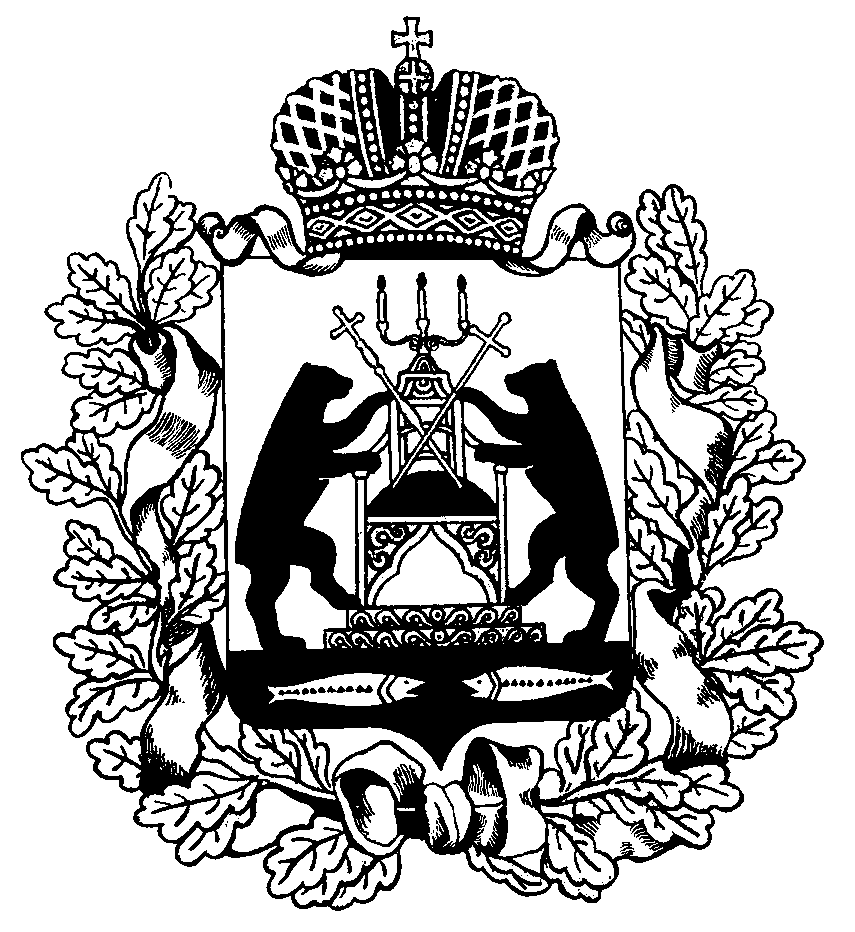 